YAŞ GRUBU: 48 AY                                                                               8.1.2014MATEMATİK ETKİNLİĞİKAZANIM VE GÖSTERGELERİBİLİŞSEL GELİŞİM
Kazanım 3. Algıladıklarını hatırlar. Göstergeleri: Nesne/durum/olayı bir süre sonra yeniden söyler. Eksilen ya da eklenen nesneyi söyler. 
Kazanım 4. Nesneleri sayar. Göstergeleri: İleriye/geriye doğru birer birer ritmik sayar. Belirtilen sayı kadar nesneyi gösterir. Saydığı nesnelerin kaç tane olduğunu söyler. 10’a kadar olan sayılar içerisinde bir sayıdan önce ve sonra gelen sayıyı söyler.MOTOR GELİŞİMKazanım 4. Küçük kas kullanımı gerektiren hareketleri yapar. Göstergeleri: Kalemi doğru tutar, kalem kontrolünü sağlar, çizgileri istenilen nitelikte çizer.ÖĞRENME SÜRECİ    Öğretmen çocuklarla 6 sayısını pekişmek için etkinlik kâğıtlarını dağıtır. Çocuklara açıklamaları yaparak etkinliği tamamlamalarını sağlar. 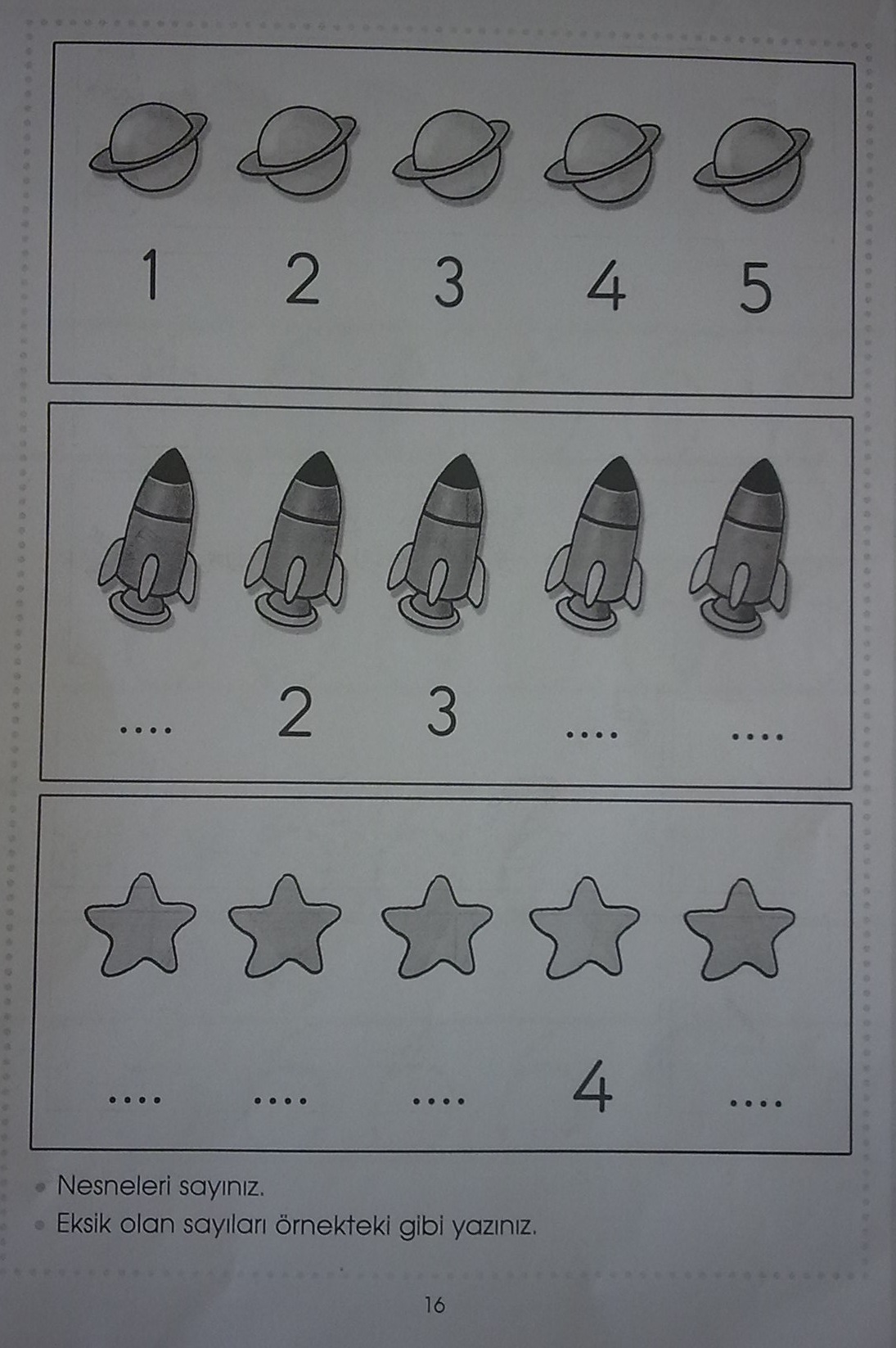 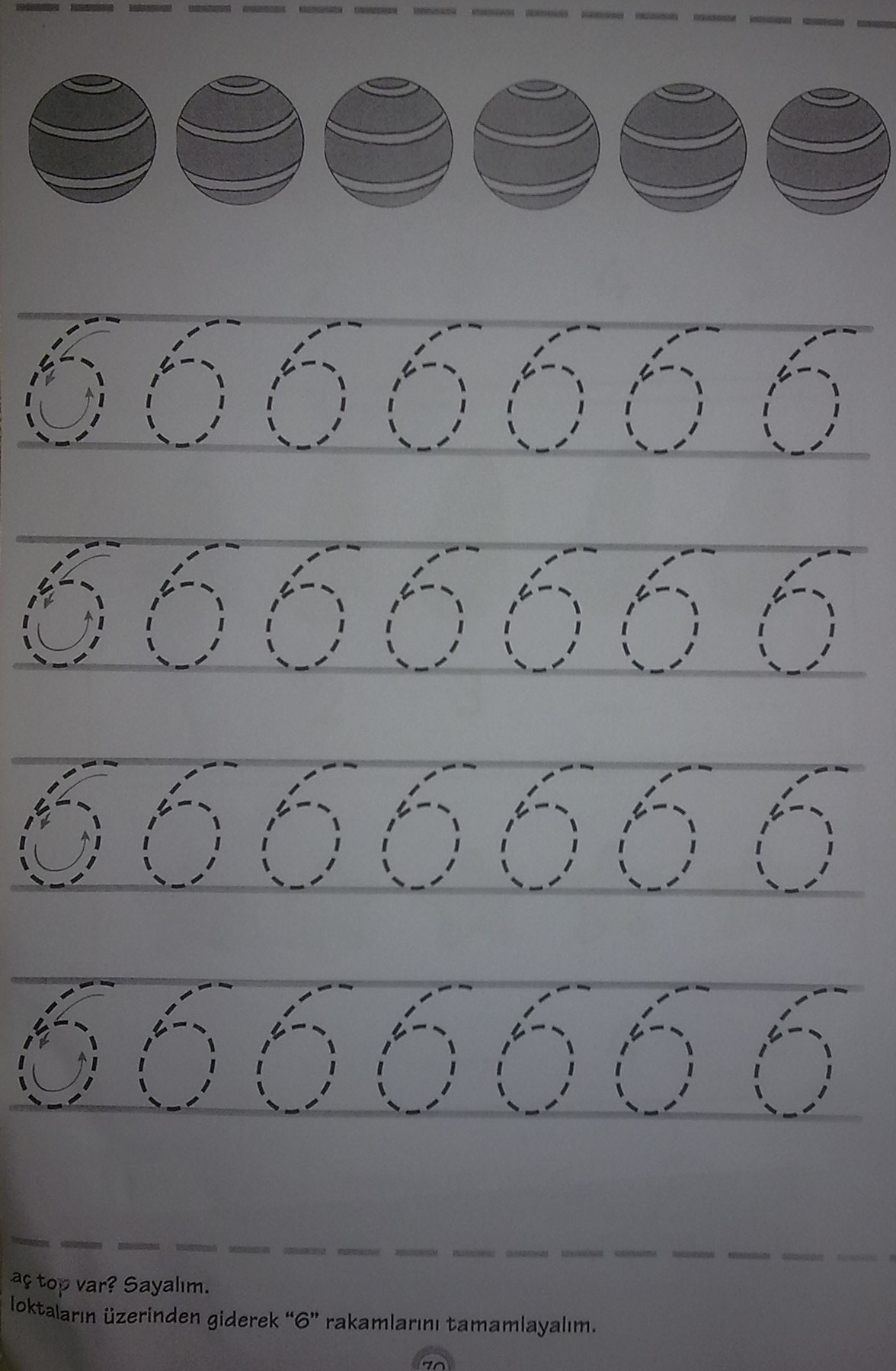 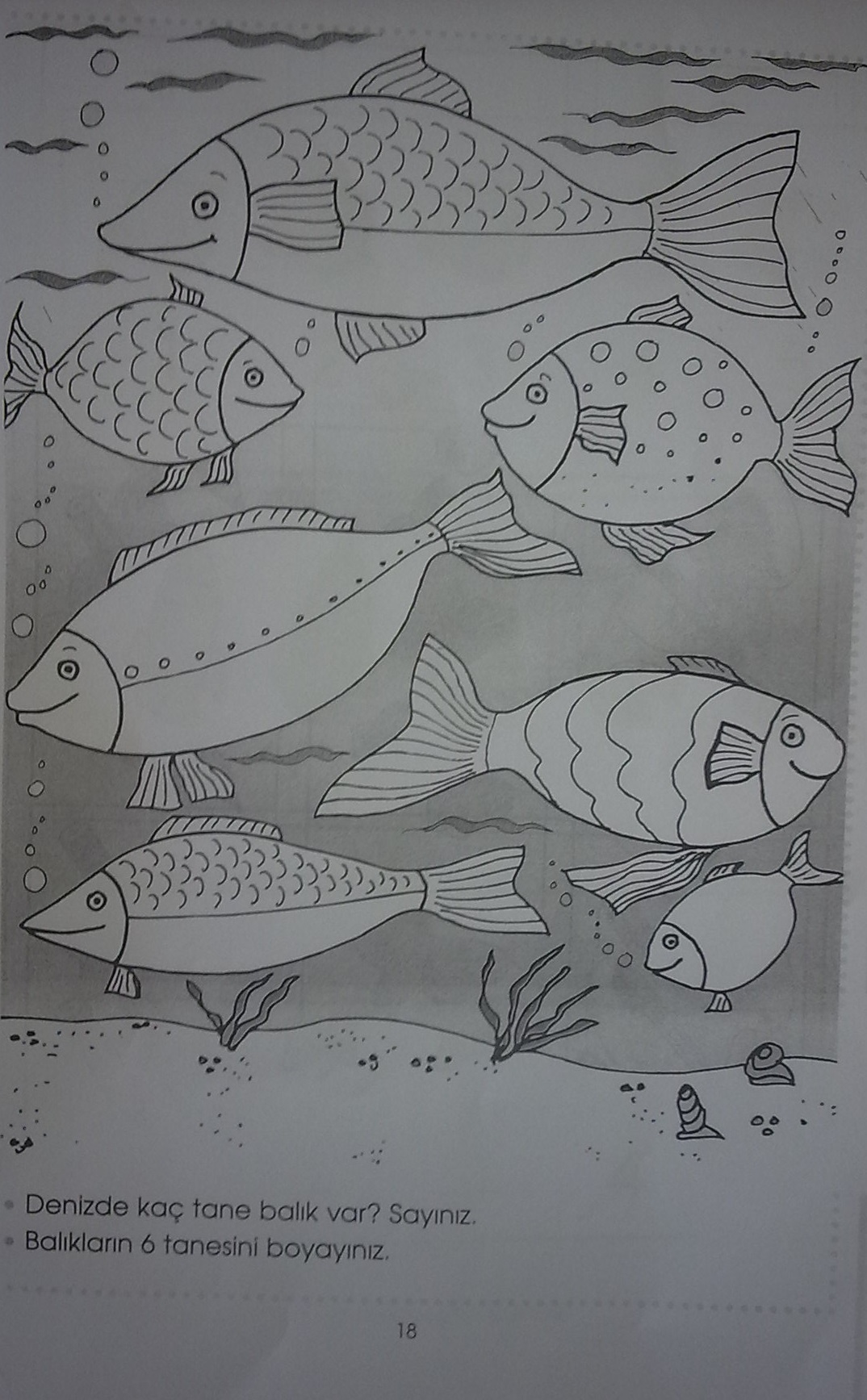 SÖZCÜKLER ve KAVRAMLARSAYI: 1’den 6’ya kadar sayılar. AİLE KATILIMI6 sayısını pekiştirmek için hazırlanan çalışma sayfası ailelere gönderilir.DEĞERLENDİRMEÇocuk Açısından: Çocuklara programdaki davranışlar kazandırılmaya çalışıldı. Yapılan etkinliklerde kullanılan materyaller çocukların ilgilerini çekti ve etkinliğe aktif olarak katılmalarını sağladı. Program çocukların gelişim alanlarına uygun olarak hazırlandı.Öğretmen Açısından: Çocukların ilgisini çekebilmek için etkinlikler sırasında değişik materyaller kullanmaya ve hazırlanan etkinliğin çocukların ilgi ve yeteneklerini göz önünde bulundurarak hazırlamaya dikkat edildi. Dolayısıyla çocukların ilgi ve dikkati yapılan etkinliklere çekilmede başarılı olundu.Program Açısından: Çocuklara etkinliklerde aktif rol almaları için bir takım fırsatlar yaratılmaya çalışıldı. Bunu sağlayabilmek için genellikle soru-cevap yöntemi kullanıldı. Planlamada alınan amaç ve kazanımlara ulaşılmaya çalışıldı.Öğretmen Adayı                                 Uygulama Öğretmeni            Mihriban YILDIZEL                                     Nilgün KANSU